EOG Form 02/22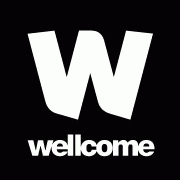 PRIVACY STATEMENTThis report is only intended to capture anonymous data (i.e. no personal information which could be attributed to identifiable individual members of staff/personnel, including sensitive personal health information, such as health related issues). When completing the report, please take care not to include any such personal information. Please also refer to our general privacy statement which can be found on our website. Once complete, send the report to endofgrantforms@wellcome.org End of grant report – small Humanities and social Science form SECTION A Wellcome Grant NumberName of Grant HolderProject TitleOVERVIEWWhat did you achieve with this project?Please let us know the following: Did you meet the original aims and objectives of the proposal? Did you discover anything unexpected? What new skills, connections or insights did the grant develop?What did you achieve with this project?Please let us know the following: Did you meet the original aims and objectives of the proposal? Did you discover anything unexpected? What new skills, connections or insights did the grant develop?What are the outputs of the project?In answer to this question, please detail any publications, events, and grey literature emerging from your grant. Please indicate where those outputs are forthcoming.What are you going to do next?We’re keen to understand how the grant may have contributed to the development of your ideas and/or career. Please detail any plans that emerge directly from the activity of the grant. This can include follow-on grant applications, collaborations, engagement.